Insulation Lab Report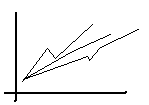 